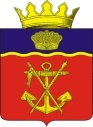 АДМИНИСТРАЦИЯКАЛАЧЕВСКОГО  МУНИЦИПАЛЬНОГО  РАЙОНАВОЛГОГРАДСКОЙ  ОБЛАСТИПОСТАНОВЛЕНИЕот 16.03. 2015 г.       № 415Об утверждении плана подготовки и корректировки документов стратегического планирования	В целях реализации Федерального закона от 28 июня 2014г. № 172-ФЗ «О стратегическом планировании в Российской Федерации»:постановляю:Утвердить прилагаемый план подготовки и корректировки документов стратегического планирования Калачевского муниципального района.Комитету экономики и финансов осуществлять координацию деятельности структурных подразделений Администрации Калачевского муниципального района по разработке и корректировке документов стратегического планирования Калачевского муниципального района.Структурным подразделениям Администрации Калачевского муниципального района обеспечить подготовку и представление ответственным исполнителям материалов, необходимых для разработки и корректировки документов стратегического планирования Калачевского муниципального района.Настоящее постановление подлежит официальному опубликованию.Контроль исполнения настоящего постановления оставляю за собой.Глава администрации Калачевского муниципального района                           С.А. Тюрин                                                                                                            УТВЕРЖДЕНпостановлением главы администрацииКалачевского муниципального районаот  16.03.2015г. № 415ПЛАНподготовки и корректировки документов стратегического планированияКалачевского муниципального районаГлава администрации Калачевского муниципального района                           С.А. Тюрин№ п/пНаименование мероприятияСроки исполненияОтветственные исполнители12341Разработка проекта стратегии социально-экономического развития Калачевского муниципального района до 2030 годадо 01 января 2016 годаКомитет экономики и финансов администрации Калачевского муниципального района 2Разработка плана мероприятий по реализации стратегии социально-экономического развития Калачевского муниципального района до 2030 годадо 01 января 2016 годаКомитет экономики и финансов администрации Калачевского муниципального района3Разработка прогноза социально-экономического развития Калачевского муниципального района на очередной финансовый год и плановый периоддо 15 октября текущего финансового годаКомитет экономики и финансов администрации Калачевского муниципального района4Разработка бюджетного прогноза Калачевского муниципального района на долгосрочный периоддо 01 января 2017 годаКомитет бюджетно-финансовой политики и казначейства администрации Калачевского муниципального района5Корректировка муниципальных программ Калачевского муниципального района в соответствии с документами стратегического планирования Калачевского муниципального районаежегодно до 01 сентябряСтруктурные подразделения администрации Калачевского муниципального района